রপ্তানি উন্নয়ন ব্যুরো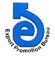 টিসিবি ভবন১, কাওরান বাজার, ঢাকা।বিজ্ঞপ্তিসিআইপি (রপ্তানি)-২০১৮ এবং জাতীয় রপ্তানি ট্রফি ২০১৬-২০১৭ প্রদান।	সিআইপি (রপ্তানি)-২০১৮ এবং ২০১৬-২০১৭ অর্থ বছরের ‘জাতীয় রপ্তানি ট্রফি’ প্রাপক নির্বাচনের লক্ষ্যে বাংলাদেশী রপ্তানিকারক ও রপ্তানিকারক প্রতিষ্ঠানের নিকট হতে রপ্তানি উন্নয়ন ব্যুরো দরখাস্ত আহবান করছে।০২।	সিআইপি (রপ্তানি) এবং জাতীয় রপ্তানি ট্রফি পণ্য ও সেবা ভিত্তিক হবে। এ উদ্দেশ্যে সমস্ত রপ্তানি পণ্য ও সেবা খাতকে সিআইপি (রপ্তানি) এর জন্য ২২টি পণ্য খাতে এবং জাতীয় রপ্তানি ট্রফি এর জন্য ৩২টি পণ্য ও সেবা খাত  নিম্নরূপভাবে বিভক্ত করা হবেঃ সিআইপি (রপ্তানি)-২০১৮:(১) কাঁচা পাট, (২) পাটজাত দ্রব্য (জুট ইয়ার্ন ও টোয়াইন, জুট কার্পেট, জুট ম্যানুফেকচারার্স), (৩) চামড়া (ক্রাস্ট/ফিনিশড), (৪) চামড়াজাত দ্রব্য (চামড়ার জুতা, ব্যাগ, ওয়ালেট, বেল্ট, জ্যাকেট ইত্যাদি), (৫) হিমায়িত খাদ্য, (৬) চা, (৭) ওভেন গার্মেন্টস, (৮) কৃষিজাত দ্রব্য (শাকসব্জী, ফলমূল, পান, আলু ও অন্যান্য), (৯) এগ্রোপ্রসেসিং (প্রসেসড জ্যাম, জেলী, আচার, মশলা, চিপস, চিড়া, মুড়ি জাতীয় পণ্য), (১০) লাইট ইঞ্জিনিয়ারিং প্রোডাক্টস, (১১) ফার্মাসিটিউক্যাল প্রোডাক্টস, (১২) হস্তশিল্পজাত দ্রব্য, (১৩) স্পেশালাইজড টেক্সটাইল/হোম টেক্সটাইল (সকল ধরনের টাওয়েল, বাথরোব, ডোরকার্টেন, কুশন কাভার, বেডশীট, বেড কাভার, পিলো কাভার ইত্যাদি) (১৪) নীট ওয়্যার গার্মেন্টস, (১৫) সিরামিক টেবিল ওয়্যার/অন্যান্য সিরামিক পণ্য, (১৬) প্লাস্টিকজাত পণ্য, (১৭) মেলামাইন পণ্য, (১৮) টেক্সটাইল ফেব্রিক্স, (১৯) কম্পিউটার সফটওয়্যার, কম্পিউটার সেবা, ডাটা প্রসেসিং ইত্যাদি, (২০) জাহাজ নির্মাণ শিল্প, (২১) আসবাবপত্র, (২২) বিবিধ (বৈদ্যুতিক সরঞ্জামাদি, জুয়েলারী, কটন ইয়ার্ন, হ্যাট ও ক্যাপ, টয়লেট্রিজ, আর্টিফিশিয়্যাল ও ন্যাচারাল ফ্লাওয়ার এবং অন্যান্য)। পণ্য ও সেবা খাতের রপ্তানির বিপরীতে (১) কৃষিজাত দ্রব্য, (২) এগ্রোপ্রসেসিং পণ্য, (৩) লাইট ইঞ্জিনিয়ারিং প্রোডাক্টস, (৪) হস্তশিল্পজাত দ্রব্য, (৫) প্লাস্টিকজাত পণ্য, (৬) মেলামাইন পণ্য, (৭) কম্পিউটার সফট্ওয়্যার, কম্পিউটার সেবা, ডাটা প্রসেসিং ইত্যাদি এবং (৮) বিবিধ খাতে ন্যূনতম ২০১৬-২০১৭ অর্থবছরে ০.১৫ মিঃ মাঃ ডলার এবং অবশিষ্ট ১৪টি পণ্য খাতে ন্যূনতম ১.৫০ মিঃ মাঃ ডলার রপ্তানি আয় অর্জনকারী রপ্তানিকারকগণ সিআইপি (রপ্তানি) ২০১৮ এর জন্য আবেদন করতে পারবে। জাতীয় রপ্তানি ট্রফি (আবেদনের জন্য প্রযোজ্য ২০১৬-২০১৭ অর্থবছরের খাতওয়ারী নূন্যতম রপ্তানি আয়সহ পণ্য ও সেবা খাতসমূহ):(১) তৈরী পোশাক (ওভেন) (২৮.০০ মি: মা: ড:) (২) তৈরী পোশাক (নিটওয়্যার) (২৪.০০ মি: মা: ড:)  (৩) সকল ধরনের সুতা (১০.০০ মি: মা: ড:) (৪) টেক্সটাইল ফেব্রিক্স (১০.০০ মি: মা: ড:) (৫) হোম ও স্পেশালাইজড টেক্সটাইল (২০.০০ মি: মা: ড:)  (৬) টেরিটাওয়েল (০৫.০০ মি: মা: ড:)  (৭) হিমায়িত খাদ্য (১০.০০ মি: মা: ড:)  (৮) কাঁচাপাট (৫.০০ মি: মা: ড:) (৯) পাটজাত দ্রব্য (১০.০০ মি: মা: ড:) (১০) চামড়া (ক্রাস্ট/ফিনিশড) (১০.০০ মি: মা: ড:)  (১১) চামড়াজাত পণ্য (২.০০ মি: মা: ড:) (১২) ফুটওয়্যার (সকল) (৪.০০ মি: মা: ড:) (১৩) চা (২.০০ মি: মা: ড:) (১৪) কৃষিজ পণ্য (তামাক ব্যতীত) (১.০০ মি: মা: ড:)  (১৫) এগ্রোপ্রসেসিং পণ্য (তামাকজাত পণ্য ব্যতীত) (১.০০ মি: মা: ড:) (১৬) ফুল-ফলিয়েজ (১.০০ মি: মা: ড:) (১৭) হস্তশিল্পজাত পণ্য (০.২৫ মি: মা: ড:) (১৮) মেলামাইন (২.০০ মি: মা: ড:) (১৯) প্লাষ্টিক পণ্য (২.০০ মি: মা: ড:) (২০) সিরামিক সামগ্রী (৩.০০ মি: মা: ড:)  (২১) লাইট ইঞ্জিনিয়ারিং পণ্য (১.৫০ মি: মা: ড:) (২২) ইলেকট্রিক ও ইলেকট্রোনিক্স পণ্য (১.৫০ মি: মা: ড:) (২৩) জাহাজ (৩০.০০ মি: মা: ড:) (২৪) অন্যান্য শিল্পজাত পণ্য (২.০০ মি: মা: ড:) (২৫) ফার্মাসিউটিক্যাল পণ্য (২.০০ মি: মা: ড:) (২৬) কম্পিউটার সফটওয়্যার (২.০০ মি: মা: ড:)  (২৭) ইপিজেডভূক্ত ১০০% বাংলাদেশী মালিকানাধীন (‘সি’ ক্যাটাগরী) তৈরী পোশাক শিল্প (নীট ও ওভেন) (৩০.০০ মি: মা: ড:) (২৮) ইপিজেডভূক্ত ১০০% বাংলাদেশী মালিকানাধীন (‘সি’ ক্যাটাগরী) অন্যান্য পণ্য ও সেবা খাত (১০.০০ মি: মা: ড:) (২৯) প্যাকেজিং ও এক্সেসরিজ পণ্য (৪.০০মি: মা: ড:) (৩০) অন্যান্য প্রাথমিক পণ্য (০.৫০ মি: মা: ড:) (৩১) অন্যান্য সেবা খাত (২.০০ মি: মা: ড:) (৩২) নারী উদ্যোক্তা/রপ্তানিকারকগণের (প্রকৃত ব্যবসায়ী ও ব্যবসায়ী কর্মকান্ডে সরাসরি সম্পৃক্ততা থাকতে হবে) জন্য সংরক্ষিত (উৎপাদিত পণ্য ও সেবা) (০.৫০ মি: মা: ড:)।পণ্য ও সেবা খাতের রপ্তানির বিপরীতে উল্লেখিত ন্যূনতম রপ্তানি আয় (মিলিয়ন মার্কিন ডলার) অর্জনকারী রপ্তানিকারক প্রতিষ্ঠান ট্রফির জন্য আবেদন করতে পারবেন।০৩।	রপ্তানি উন্নয়ন ব্যুরোর ওয়েব সাইটে (www.epb.gov.bd), ব্যুরোর ঢাকাস্থ প্রধান কার্যালয়ের পণ্য উন্নয়ন বিভাগ, চট্রগ্রাম, খুলনা ও রাজশাহী  আঞ্চলিক অফিস এবং কুমিল্লা, সিলেট ও নারায়ণগঞ্জ শাখা অফিস ছাড়াও ঢাকাস্থ দি ফেডারেশন অব বাংলাদেশ চেম্বার্স অব কমার্স এন্ড ইন্ডাষ্ট্রি, বাংলাদেশ চেম্বার অব ইন্ডাষ্ট্রিজ, মেট্রোপলিটন চেম্বার অব কমার্স এন্ড ইন্ডাষ্ট্রি, ঢাকা চেম্বার অব কমার্স এন্ড ইন্ডাষ্ট্রি এবং বিভাগীয় চেম্বার অব কমার্স এন্ড ইন্ডাষ্ট্রিসমূহ যথা-চট্টগ্রাম, খুলনা, রাজশাহী, বরিশাল, সিলেট ও রংপুর থেকে দরখাস্তের নির্ধারিত ফরম সংগ্রহ করতে পারেন। দরখাস্তের নির্ধারিত ফরম রপ্তানি সংশ্লিষ্ট ট্রেড এসোসিয়েশন থেকেও সংগ্রহ করা যাবে। ইপিজেডভুক্ত ‘সি’ ক্যাটাগরীর শিল্প প্রতিষ্ঠানসমূহ ইপিবি অফিস, বর্ণিত চেম্বার ও ট্রেড এসোসিয়েশনসমূহ এবং বাংলাদেশ রপ্তানি প্রক্রিয়াকরণ এলাকা কর্তৃপক্ষ (বেপজা) কার্যালয় হতে দরখাস্তের নির্ধারিত ফরম সংগ্রহ করতে পারেন। ফরম সংগ্রহ এবং দাখিলের সময় ০১-০৮-২০১৭খ্রিঃ হতে ৩১-০৮-২০১৭খ্রিঃ পর্যন্ত।০৪।	আবেদনকারী ব্যক্তি ও প্রতিষ্ঠানসমূহকে গত বছর পর্যন্ত কর পরিশোধের স্বপক্ষে সংশ্লিষ্ট কর অফিস এবং ঋণ খেলাপী নয় মর্মে আবেদনকারী প্রতিষ্ঠানের বাণিজ্যিক ব্যাংক/ব্যাংকসমূহ হতে প্রত্যয়ন পত্র আবেদন পত্রের সাথে দাখিল করতে হবে। ০৫।	গ্রুপভূক্ত প্রতিষ্ঠানসমূহ গ্রুপের প্রতিটি ইউনিটের রপ্তানি আয়, পণ্যের বিবরণ ও অন্যান্য যাচিত তথ্যাদি উল্লেখপূর্বক incorporation certification-সহ আবেদন করতে পারবে।০৬।	কোন ইউনিট একাধিক পণ্য রপ্তানি করলে উক্ত ইউনিটকে পণ্যওয়ারী পৃথক আবেদন দাখিল করতে হবে।০৭। 	নির্ধারিত আবেদন পত্র যথাযথভাবে পূরণপূর্বক দরখাস্তসমূহ নিম্নস্বাক্ষরকারীর বরাবরে আগামী ৩১-০৮-২০১৭ তারিখের মধ্যে রপ্তানি উন্নয়ন ব্যুরোতে পৌঁছাতে হবে। উল্লেখ্য, বিলম্বে প্রাপ্ত কোন আবেদন গ্রহণ করা হবে না। বিশদ তথ্যের জন্য রপ্তানি উন্নয়ন ব্যুরোর সাথে যোগাযোগ করা যেতে পারে। মোহাঃ আব্দুর রৌফপরিচালকপণ্য উন্নয়ন বিভাগফোন নং-৮৮-০২-৫৫০১৩৫৪৪ E-mail: dir-commodity@epb.gov.bdExport Promotion BureauTCB Bhaban1, Kawran Bazar, Dhaka.NoticeCIP (Export)-2018 and National Export Trophy 2016-2017.	Export Promotion Bureau invites applications from Bangladeshi exporters and exporting companies for selection of CIP (Export)-2018 and awarding National Export Trophy for the year 2016-2017 respectively.02.	CIP (Export) and National Export Trophy will be product and service-specific. According to the concerned policy guideline all products and services have been categorized into 22 sectors for CIP (Export) and 32 sectors for National Export Trophy:CIP (Export)-2018: (1) Raw Jute, (2) Jute goods (Jute Yarn & Twine, Jute Carpet, Jute Manufacturing), (3) Leather (Crust/Finished), (4) Leather Goods (Lather Footwear, Bag, Wallet, Belt, Jacket etc.) (5) Frozen Foods, (6) Tea, (7) Woven Garments, (8) Agriculture Products (Vegetable, Fruits, Betel Leaf, Potato & Others.) (9) Agro-processing (Processed Jam, Jelly, Pickle, Spices, Chips, Beaten Rice, Puffed Rice etc.), (10)  Light Engineering Products, (11) Pharmaceutical Products, (12) Handicrafts, (13) Specialized Textiles/ Home Textile (All kinds of Towels, Bath-robe, Door Curtain, Cushion Cover, Bed Sheet, Bed Cover, Pillow Cover etc.), (14) Knit Garments, (15) Ceramic Tableware/Other Ceramic Products, (16) Plastic Product, (17) Melamine Product, (18) Textile Fabrics, (19) Computer Software, Computer Services, Data Processing etc. (20) Ship, (21) Furniture and (22) Miscellaneous (Electrical Appliances, Jewelry, Cotton Yarn, Hat & Cap, Toiletries, Artificial & Natural Flower & Others) Exporter will be an eligible applicant for CIP (Export)-2018 who has minimum export earning of US$ 0.15 million in 2016-2017 for (i) Agricultural Products, (ii) Agro-processing Products, (iii) Light Engineering Products, (iv) Handicraft, (v) Plastic Products, (vi) Melamine Products, (vii) Computer Software, Computer Services, Data Processing etc., (viii) Miscellaneous products  and US$ 1.5 Million for the rest 14 categories.  National Export Trophy (Product & Service sectors including sectaries required minimum export earning in 2016-2017 for application):(1) Readymade Garments (Woven) (28.00 ml US$) (2) Readymade Garments (Knitwear) (24.00 ml US$) (3) All Categories of Yarn (10.00 ml US$) (4) Textile Fabrics (10.00 ml US$) (5) Home and Specialized Textiles (20.00 ml US$) (6) Terry towel (5.00 ml US$) (7) Frozen Foods (10.00 ml US$) (8) Raw Jute (5.00 ml US$) (9) Jute goods (10.00 ml US$) (10) Leather (Crust/Finished) (10.00 ml US$) (11) Leather Goods (2.00 ml US$) (12) Footwear (all kinds) (4.00 ml US$) (13) Tea (2.00 ml US$) (14) Agricultural Products (except tobacco) (1.00 ml US$) (14) Agro Processing Products (except tobacco product) (1.00 ml US$) (16) Flower & Foliage (1.00 ml US$) (17) Handicrafts (0.25 ml US$) (18) Melamine (2.00 ml US$) (19) Plastic Products (2.00 ml US$) (20) Ceramic ware (3.00 ml US$) (21) Light Engineering Products (1.50 ml US$) (22) Electric & Electronic Products (1.50 ml US$) (23) Ship (30.00 ml US$) (24) Other Industrial Products (2.00 ml US$) (25) Pharmaceutical Products (2.00 ml US$) (26) Computer Software (2.00 ml US$) (27) 100% Bangladeshi Ownership (C’ category) Readymade Garments (Woven & Knitwear) industry of Bangladesh Export Processing Zone (30.00 ml US$) (28) 100% Bangladeshi Ownership (C’ category) other products & Service Sectors of Bangladesh Export Processing Zone (10.00 ml US$) (29) Packaging and Accessories Product (4.00 ml US$) (30) Other Primary Product (0.50 ml US$) (31) Other Service Sector (2.00 ml US$) (32) Reserved for women entrepreneurs/exporters involved in products & services manufacturing and trading (0.50 ml US$).Exporting company will be an eligible applicant for National Export Trophy which has an export earnings (million US Dollar) mentioned against the product.03.	The prescribed pro-forma are available at Export Promotion Bureau’s Website (www.epb.gov.bd), Bureau’s Head Office at Commodities Development Division in Dhaka, Regional Offices at Chittagong, Khulna, Rajshahi and Branch Offices at Comilla, Sylhet and Narayangonj as well as offices of The Federation of Bangladesh Chambers of Commerce and Industry, Bangladesh Chamber of Industries, Metropolitan Chamber of Commerce and Industry, Dhaka Chamber of Commerce and Industry and Divisional Chamber of Commerce and Industry Chittagong, Khulna, Rajshahi, Barisal, Sylhet and Rangpur. Prescribed Pro-forma may also be obtained from Export related Product Associations of Bangladesh. Exporters of `C’ category of all Export Processing Zones may apply in the prescribed pro-forma available at Bangladesh Export Processing Zone Authority (BEPZA), Dhaka including the mentioned offices of EPB, Chambers and Product Associations. Application form will be available from 1st to 31st August, 2017 and last date of application submission is 31st August, 2017.04.	The intending applicant should submit certified copies in support of payment of their taxes from concerned tax offices and also certified copy(s) issued by the concerned Commercial Bank(s) in favour of the applicant who had not been declared as defaulter up to last year.05.	The exporting company under group may apply citing export income, name of the product and other related information of individual units of the group alongwith incorporation certificate. 06.	Application has to be submitted product wise, if any unit deals with more than one product.07.	Application in prescribed pro-forma duly filled in and signed and must reach in Export Promotion Bureau to the undersigned on or before   31.08.2017. No application will be accepted after 31.08.2017. For more information, please contact with the Export Promotion Bureau.Md. Abdur RoufDirector                                                                                                                               Commodities Development DivisionPhone: 88-02-55013544E-mail: dir-commodity@epb.gov.bd